BAB IILANDASAN TEORIKonsep Pengembangan MediaPenelitian ini merupakan penelitian pengembangan yang bertujuan untuk mengembangkan media pembelajaran berupa media fotonovela berbasis android pada pembelajaran fisika materi komponen pasif elektronika kelas X SMK. Penelitian ini menggunakan metode penelitan dan pengembangan (Research and Development). Research and Development merupakan metode penelitian yang digunakan untuk menghasilkan produk tertentu dan menguji keefektifan produk tersebut. Secara sederhana penelitian dan pengembangan didefinisikan sebagai metode penelitian yang bertujuan untuk mengembangkan atau menghasilkan produk unggulan yang didahului dengan penelitian pendahuluan produk dikembangkan. Implementasi dalam bidang pendidikan, penelitian dan pengembangan umumnya berfokus pada pengembangan dan validasi produk pendidikan. Tujuan utama penelitian bukan untuk merumuskan atau menguji teori, tetapi untuk mengembangkan produk-produk yang efektif yang akan digunakan di sekolah.Terdapat beberapa istilah tentang penelitian dan pengembangan yang dikemukakan oleh Sugiyono. Borg and Gall menggunakan nama R&D (Research and Development) yang dapat diterjemahkan menjadi penelitian dan pengembangan, Richey dan Kelin menggunakan design and development research  yang dapat diterjemahkan menjadi perancangan dan penelitian pengembangan.Thiaragajan menggunakan model 4-D yang merupakan singkatan dari define, design, develop dan dissemination. Dick and Carry menggunakan istilah ADDIE (analysis, design, development, implementation, evaluation) dan development research yang dapat diterjemahkan menjadi penelitian dan pengembangan.Richey and Kelin dalam bidang pembelajaran menyatakan bahwa penelitian dan pegembangan sebelumnya dinamakan perencanaan dan penelitian pengembangan yang merupakan kajian sistematis dengan bagaimana membuat rancangan produk, mengembangkan rancangan tersebut dan mengevaluasinya. Borg and Gall menjelaskan bahwa penelitian dan pengembangan dalam pendidikan adalah model pengembangan berbasis industri yang melalui beberapa tahapan dengan tujuan menghasilkan suatu produk pembelajaran yang memenuhi standarisasi tertentu, yaitu efektif, efisien dan berkualitas. Richey dan Kelin menyatakan bahwa ruang lingkup penelitian dan pengembangan, yaitu sebagai berikut:The study of the proces and impact of specific design and development effort. Penelitian tentang proses dan dampak dari produk yang dihasilkan dari perencanaan dan penelitian pengembangan.The study of the design and development proces as whole, or of particular proces component. Penelitian tentang perencanaan (desain) dan proses pengembangan secara keseluruhan atau komponen dari sebagian proses.Penelitian dan pengembangan memiliki empat tingkat kesulitan, yaitu sebagai berikut:Melakukan penelitian tetapi tidak menguji.Menguji tetapi tanpa melakukan penelitian.Melakukan penelitian dan menguji dari sebuah produk yang ada.Melakukan penelitian dan menguji untuk membuat produk baru.Gambar 2.1 Empat Tingkatan (Level) Penelitian dan Pengembangan.Dari ke empat tingkatan tersebut maka peneliti menggunakan tingkatan yang level ke tiga, yaitu meneliti dan mengembangkan produk yang telah ada.Prosedur penelitian dan pengembangan yang digunakan adalah dengan model pengembangan 4-D yang dikembangkan oleh S. Thiangrajan, Doroty S. Semmel, dan Meylvin I. Semmel yang mengemukakan bahwa langkah-langkah penelitian dan pengembangan disingkat dengan 4-D yang merupakan perpanjangan dari define, design, develop and dissemination.Gambar 2.2 Langkah-langkah Penelitian dan Pengembangan menurutThiangarajan. Tahap Pendefinisian (Define)Tujuan tahap ini ialah menetapkan dan mendefinisikan syarat-syarat pembelajaran yang diawali dengan analisis tujuan dari batasan materi yang dikembangkan perangkatnya. Tahap ini memiliki lima langkah pokok yang harus dilakukan, yaitu: a) analisis ujung depan; b) analisis peserta didik; c) analisis tugas; d) analisis konsep; dan e) perumusan tujuan pembelajaran.Tahap Perencanaan (Design)Tujuan tahap ini untuk menyiapkan perangkat pembelajaran. Tahap ini terdiri dari empat langkah, yaitu: a) penyusunan standar tes; b) pemilihan media pembelajaran; c) pemilihan format bahan ajar yang ada dan yang akan dikembangkan; d) membuat rancangan awal sesuai format yang dipilih.Tahap Pengembangan (Develop)Tujuan tahap ini yaitu untuk menghasilkan perangkat pembelajaran yang sudah direvisi berdasarkan masukan dari pakar. Tahap ini meliputi: a) validasi perangkat oleh pakar diikuti dengan revisi; b) simulasi, yaitu kegiatan mengoprasioanalkan rencana pembelajaran; c) ujicoba pengembangan yang dilakukan untuk memperoleh masukan langsung berupa respon, reaksi, komentar peserta didik. Langkah selanjutnya adalah pengamatan dari beberapa ahli menggenai perangkat pembelajaran yang telah disusun.Tahap Pendesiminasian (Dissemination)Tahap ini merupakan tahap penggunaan perangkat yang telah dikembangkan pada skala yang lebih luas, misalnya di kelas yang berbeda, oleh pendidik yang berbeda. Tujuan lain yaitu untuk menguji efektivitas penggunaan perangkat dalam kegiatan belajar mengajar.Acuan MediaMedia FotonovelaPengertian Media FotonovelaMedia fotonovela diambil dari dua kata yaitu kata foto dan novel. Foto merupakan salah satu media pembelajaran yang cukup populer dan sudah lama digunakan dalam kegiatan pembelajaran. Foto dapat digunakan sebagai media pembelajaran karena foto cukup praktis, sederhana, mudah digunakan tidak menggunakan alat proyeksi, dan tidak membutuhkan peralatan tambahan. Foto yang digunakan termasuk kategori gambar foto diam (still picture). Foto dapat disajikan dalam bentuk foto-foto tematis, baik tunggal maupun berangkai tentang suatu tema, isu atau permasalahan tertentu.Pengemasan foto yang digabungkan dengan format novel atau cerita. Foto tidak disajikan untuk menjelasakan satu materi secara terpisah- pisah namun foto berperan sebagai bagian dari sebuah alur cerita. Proporsi antara cerita dalam bentuk teks dengan sajian foto lebih banyak sajian foto, karena teks hanya mempertegas alur cerita. Penggunaan foto dalam kegiatan pembelajaran salah satunya dapat berupa media fotonovela. Media fotonovela merupakan media yang menyerupai komik atau cerita bergambar dengan menggunakan foto-foto nyata sebagai pengganti ilustrasi.Media fotonovela disebut  media  yang  menyerupai  sebuah  film  karena  menggunakan  foto  dengan  para  pemain  yang  nyata atau film dengan gambar-gambar diam. Media fotonovela adalah sebuah karya yang berupa rangkaian foto yang dilengkapi dengan teks cerita. Naskahnya  merupakan  sebuah  teks cerita (fiksi  atau  realita), sebagai  media  cetak, fotonovela  bisa berbentuk  buklet (buku  kecil  ukuran  A4  dilipat  dua)  dan  bisa  juga  berupa  lembaran-lembaran  seperti   komik  strips (ukuran A4). Berdasarkan  pendapat  tersebut maka  media fotonovela  adalah  media  yang  berisi  tentang  naskah  cerita  yang  mempunyai  bentuk  berupa  serangkaian  foto  yang  dikemas  dalam  bentuk  fotonovela.Sejarah Media FotonovelaMedia fotonovela  muncul  pada  akhir  perang  dunia  II, pada  saat  itu  buklet  foto  mulai  diproduksi  di  Italia  sebagai  produk  sampingan  dari  industri  film.  Pada  mulanya, media fotonovela  merupakan  rangkuman  gambar  dari  film Hollywood  sampai  akhirnya  berkembang  menjadi  media  pembelajaran.  Media fotonovela menggunakan foto nyata pengganti gambar ilustrasi sebagai pelengkap  alurcerita. Banyaknya  gambar  dan  sedikit  teks  membuat  jenis  media seperti ini mengundang publik untuk membaca dan memahami makna media fotonovela.Hingga  akhir  1980an, Meksiko merupakan  pusat  perkembangan  fotonovela  sebelum  akhirnya  menyebar  ke  belahan  dunia  lain  seperti  Amerika  Serikat, Ekuador, dan  beberapa  negara  Afrika.  Media  fotonovela  telah  mengalami  sejarah  panjang  berdampak  besar  terhadap  komunitas  Latin  di  Amerika  Serikat, juga di  Meksiko  dan  Amerika  Latin.  Dr.  Irene  Herner, seorang  sosiologis  asal  Meksiko menyatakan  besarnya  potensi  media fotonovela  sebagai  alat  pembelajaran  publik. Fungsi dan Manfaat Media FotonovelaPerkembangan media fotonovela  telah  dijadikan  alat  untuk  melakukan  pendidikan, advokasi  publik, penyadaran, proses  diskus, dan  peningkatan  motivasi  untuk  berbagai  isu  seperti  gender, budaya, politik, lingkungan  dan  masih  banyak  lagi. Media fotonovela mempunyai nilai lebih karena bisa memotret realitas nyata dan relatif lebih mudah dibuat. Kekayaan alam serta karakteristik unik setiap wajah dan wilayah Indonesia bisa ditangkap dengan baik, dan jika dilengkapi pesan yang sesuai akan memperkuat penggambaran keadaan lokal. Media fotonovela adalah salah satu media alternatif yang menarik dan bisa digunakan untuk menunjukan kepedulian dan penyadaran publik.Media fotonovela  merupakan  sebuah  media  pembelajaran  yang  menimbulkan  susana  santai  dan  informal, penuh  canda  dan  tawa  tetapi  serius  dan  sarat  pembelajaran. Media fotonovela termasuk media visual yang mudah dibuat sendiri secara sederhana, biayanya murah, sesuai dengan emosional peserta didik, mudah dipersiapkan dan digunakan, sangat praktis perawatannya, serta tema pada media ini diangkat dari kondisi nyata peserta didik dengan maksud agar peserta didik lebih mudah memahaminya.Kelebihan dan Kelemahan Media FotonovelaKelebihan media fotonovelaBersifat  konkrit, peserta didik  akan  dapat  melihat  dengan  jelas  sesuatu  yang  sedang  dibicarakan  atau  didiskusikan.Dapat  mengatasi  batas  waktu  dan  ruang, melalui  gambar  dapat  diperlihatkan  kepada  peserta didik  pada  foto-foto  benda  yang  jauh  atau  yang  terjadi  beberapa  waktu  lalu.Dapat  mengatasi  kekurangan  daya  mampu  panca  indra  manusia.  Misalnya  benda-benda  kecil  yang  tak  dapat  dilihat  dengan  mata  dan  diperbesar  sehingga  dapat  dilihat  dengan  jelas.Mudah  dibuat  dan  biayanyamurah.Mudah  digunakan  baik  untuk  perorangan  maupun  untuk  kelompok.Mudah  untuk  dibaca.Menyenangkan  untuk  dibaca.Mendidik.Menghibur.Efektif  untuk  memberikan  pemahaman  yang  baru  dan  membentuk  perubahan  tingkah  laku.Media fotonovela  memiliki  nilai  lebih  karena  bisa  memotret  realitas  nyata  dan  relatif  lebih  mudah  dibuat.Kelemahan  media fotonovelaPenggunaannya  perlu  dipandu  oleh  fasilitator  seperti  pendidik  dalam pembelajaran  di  kelas.  Bukan  sebagai  media  yang  berdiri  sendiri  saja  (bahan  bacaan).Penjelasan  pendidik  yang  berlebihan  dapat  menyebabkan  timbulnya  penafsiran  yang  berbeda  sesuai  sesuai  dengan  pengetahuan  masing-masing  peserta didik  terhadap  hal  yang  disajikan.Penghayatan  tentang  materi  kurang  sempurna, karena  media  ini  hanya  menampilkan  persepsi  indera  mata  yang  tidak  cukup  kuat  untuk  menggerakkan  seluruh  kepribadian  manusia, sehingga  materi  yang  dibahas  kurang  sempurna.Media fotonovela mempunyai kelebihan dan kekurangan masing-masing yang membuat media ini dikembangkan lebih baik.Tahapan Pembuatan Media FotonovelaMedia fotonovela  dibuat  berdasarkan  tema  yang  digali  dari  permasalahan  maupun  potensi  yang  dihadapi  secara  nyata  oleh peserta didik, serta  dibuat  penuh  oleh  pendidik.  Tahapan pembuatan  fotonovela  yaitusebagai  berikut:Perancanaan  (plannig)Menentukan  tujuan  yang  ingin  dicapai  dan  sasaran  pembaca.Mengetahui  hal-hal  yang  berkaitan  dengan  pembaca  meliputi: nilai-nilai  moral, motivasi, hambatan.Menjawab  pertanyaan  “Apa  yang  kita  harapkan  setelah pesertadidik  membaca  fotonovela?”.Membuat  cerita  dan  balon  kata  (storyand  storyboard  development)Menentukan  empat  point  penting  dari  fotonovela  yakni  alur  cerita, karakter, dialog (balon  kata)  dan  setting.Menggunakan  kalimat  yang  singkat  dan  jelas  serta  kata-kata  yang  familiar.  Hindari  menggunakan  jargon.Ada  beberapa  aturan  yang  perlu  diperhatikan  dalam  pembuatan  balon  kata  yakni: berbicara  biasa  (bulatkotak  dengan  ekor  lurus), berbicara  dalam  hati  (kotakbulat  dengan  ekor  berbentuk  bulatan-bulatan  kecil), dan  marahberteriak  (bergerigi  tajam  dengan  ekor  berbelok).Uji  coba  lapangan  (field-testing)Mengambil  foto  di  lapangan.Menyeleksi  foto-foto.Menyusun  fotonovela  dengan  memasukkan  cerita  ke  dalam  foto.Penyusunan  fotonovela  bisa  secara  komputerisasi  yaitu  dengan  program  aplikasi  comic  life  3.  Program  ini  menyediakan  beberapa  fasilitas  yang  memudahkan  dalam  pembuatan  fotonovela.  Dalam  pembuatan  ini  foto-foto  langsung  dimasukkan  dalam  panel  yang  sudah  tersedia  dalam  halaman. Tiap  halaman  terdiri  dari  beberapa  panel. Panel  yang  dimasukkan  dalam  halaman  disesuaikan  dengan  storyboard.  Setelah  jadi  semua  selanjutnya  adalah  memasukkan  balon  kata  dan  teks  narasi  ke  tiap  foto  berdasarkan  alur  cerita.Pencetakan  (Printing)Sebelum  dicetak, lebih  baik  dikoreksi  terlebih  dahulu.Mengubahnya  kedalam  bentuk  image,  misalnya  JPEG  yakni  file  yang  berupa  foto  dengan  daya  resolusi  yang  kuat  artinya  tidak  pecah  foto  itu  saat  diperbesar  atau  diperkecil.Mengecek  warna  dan  kualitas  kertas  yang  digunakan.Proses  pembuatan  fotonovela  juga  melalui  beberapa  tahap  yaitu sebagai  berikut:Menyusun  rencana  pembuatan  mediaMenentukan  tema  dan  judul  fotonovela.Menentukan  tujuan  dan  sasaran  yang  ingin  dicapai.Menentukan  pesan-pesan  pokok.Penyusunan  alur  cerita  dan  karakter  fotonovelaMenyusun  alur  cerita.Menyusun  karakter  tokoh-tokoh  yang  akan  dimainkan.Pembuatan  storyboardMenyusun  dialog  (balon  kata).Membuat  skenario  dan  setting  tempat  kejadian  yang  diceritakan.Persiapan  pemotretanMelakukan  kunjungan  ke  lokasi-lokasi  pengambilan  gambar  untuk  memeriksa  dan  menentukan  sudut  pengambilan  gambar.Mendiskusikan  teknik  pengambilan  gambar, apakah  close  up,medium  shoot, long  shoot, atau  wide  shoot.PemotretanMelakukan  pengambilan  gambar  yaitu  dengan  cara  mengambil  adegan  demi  adegan  yang  sesuai  dengan  naskah  yang  dibuat.Seleksi  dan  memperbaiki  foto-foto  digitalMelakukan  seleksi  foto  dan  kemudian  disusun  berdasarkan  storyboard.Menyusun  fotonovelaMenyusun  fotonovela  dengan  memasukkan  cerita  kedalam  foto.Percetakan  draft dan  uji  cobaSebelum  dicetak, dilakukan  koreksi  terhadap  fotonovela  yang  telah dibuat.Mengubah  kedalam  bentuk  image.Mengecek  warna  dan  kualitas  kertas  yang  digunakan.Melakukan  percetakan  yang  kemudian  dikemas  dalam  bentuk  buklet.Melakukan  proses  uji  coba.Melakukan  proses  perbaikan  yang  dibutuhkan  baik  alur  cerita, narasi, balon  kata.Fotonovela  siap  digunakan  sebagai  media  pembelajaran.Media Fotonovela Berbasis AndroidPerkembangan teknologi informasi dan komunikasi yang pesat sangat berperan penting dalam pengembangan ilmu pengetahuan, khususnya dalam bidang pendidikan. Banyak lembaga-lembaga pendidikan mulai gencar menggunakan teknologi-teknologi dalam sebuah pembelajaran. Akan tetapi hal tersebut tidak sepenuhnya membuat peserta didik mampu memahami apa yang telah diajarkan oleh pendidik.. Mengkaji ilmu pengetahuan yang baik yaitu yang sesuai dengan kebutuhan ilmu yang dipelajari. Selain itu, dibutuhkan media yang cocok untuk mendukung belajar mengajar di sekolah. Media yang digunakan harus sesuai dengan perkembangan ilmu teknologi informasi dan komunikasi.Perkembangan teknologi informasi dan komunikasi membuat media pembelajaran ikut berkembang dengan pesat. Salah satu media yang berbasis teknologi adalah m-learning (mobile learning). M-learning adalah pola webobased learning yang dapat diakses melalui software computer atau software sejenis untuk yang lebih kecil, ringan, praktis atau mudah dibawa dan dapat diakses melalui android. M-learning mengacu kepada peserta didik untuk mengakses dan mengikuti proses belajar tanpa harus ‘membawa’ perangkat komputer yang lebih besar, cukup dengan membawa ponsel atau tablet yang jauh lebih ringan, namun sein canggihnya. Istilah tablet kini muncul menggantikan plamtop, bentuk genre komputer berukuran telapak tangan orang dewasa. M-learning berkembang dengan perkembangan teknologi android. Android merupakan operasi sistem yang sekarang sedang populer. Android memiliki berbagai fungsi, contohnya web site (google), panggilan suara, layanan  messenger, media sosial, permainan dan sejenisnya.Banyaknya fasilitas aplikasi dari android, menjadikan android berbagai multifungsi. Android menyediakan fasilitas aplikasi yang sangat mendukung dunia pendidikan. Salah satu program berbasis android adalah aplikasi Adobe Flash Professional C6S untuk mengakses media fotonovela menjadi berbasis android, antara lain sebagai berikut:Pengertian Adobe Flash Professional C6SAdobe Flash adalah salah satu perangkat lunak komputer yang merupakan produk unggulan Adobe Systems. Adobe Flash sebelumnya bernama Macaromedia Flash. Adobe Flash digunakan untuk membuat gambar vektor maupun animasi gambar tersebut. Berkas yang dihasilkan dari perangkat lunak ini mempunyai file extension .swf dan dapat diputar di penjelajah web yang telah dipasangi Adobe Flash Player. Flash menggunakan bahasa pemrograman bernama Action Script yang muncul pertama kalinya pada Flash 5. Menurut buku Kupas Tuntas Adobe Flash Professional CS6, Adobe Flash Profesional perangkat lunak CS6 adalah lingkungan authoring kuat untuk menciptakan animasi dan konten multimedia. Desain pengalaman mendalam interaktif yang menyajikan secara konsisten di desktop dan beberapa perangkat, termasuk tablet, smartphone, dan televisi. Adobe Flash CS6 menyediakan berbagai macam fitur yang akan sangat membantu para animator untuk membuat animasi menjadi semakin mudah dan menarik. Adobe Flash CS6 telah mampu membuat dan mengolah teks maupun objek dengan efek tiga dimensi, sehingga hasilnya tampak lebih menarik.Komponen Adobe Flash Professional C6SCreate from Template: berguna untuk membuka lembar kerja dengan template yang tersedia dalam program Adobe Flash CS6.Open a recent item: berguna untuk membuka kembali file yang pernah disimpan atau dibuka sebelumnyaCreate new: berguna  untuk membuka lembar kerja baru dengan beberapa pilihan script yang tersediaLearn: berguna untuk membuka jendela Help yang berguna untuk mempelajari suatu perintah.Komponen Kerja Adobe Flash Professional C6SToolbox: sebuah panel yang menampung tombol-tombol yang berguna untuk membuat suatu desain animasi mulai dari tombol seleksi, pen, pensil, text, 3D rotation, dan lain-lain.Timeline: berguna untuk menentukan durasi animasi, jumlah layer, frame, menempatkan script dan beberapa keperluan animasi lainnya. Semua bentuk animasi yang di buat akan diatur dan ditempatkan pada layer dalam timelineStage: lembar kerja yang digunakan untuk membuat atau mendesain objek yang akan dianimasikan. Objek yang dibuat dalam lembar kerja dapat berupa objek Vektor, Movie clip, Text, Button, dan lain-lain.Panel Properties: berguna untuk menampilkan parameter dari sebuah tombol yang terpilih sehingga dapat dimodifikasi dan dimaksimalkan fungsi dari tombol tersebut. Panel properties menampilkan parameter sesuai dengan tombol yang terpilihEfek Filters: bagian dari panel properties yang menampilkan berbagai jenis efek filter yang dapat digunakan untuk mempercantik tampilan objek. Filter hanya dapat diaplikasikan pada objek Text, Movie clip dan Button.Motion Editor: berguna untuk melakukan kontrol animasi yang telah dibuat, seperti mengatur motion, transformasi, pewarnaan, filter dan parameter animasi lainnya.Motion Presets: Panel motion presets menyimpan format animasi yang telah jadi dan siap digunakan sewaktu-waktu jika diperlukan. Ada berbagai pilihan animasi dalam panel motion presets, seperti sprila-3D, smoke, fly-out-top, dan lain-lain.Kelebihan media fotonovela berbasis android adalah sajian materi yang lebih ringkas. Media fotonovela berbasis android ini dibuat lebih menarik dan tidak monoton. Selain itu media fotonovela dapat digunakan pada android membuat media fotonovela berbasis android ini praktis untuk dibawa kemana saja dan dibaca kapan saja melalu android. Media fotonovela berbasis android ini dapat digunakan oleh peserta didik dalam proses pembelajaran khususnya fisika pada materi komponen pasif elektronika kelas X SMK.Hakikat Pembelajaran FisikaBelajar merupakan salah satu faktor yang mempenggaruhi dan berperan penting pembentukan pribadi dan prilaku individu. Sebagian besar perkembangan individu berlangsung melalui kegiatan belajar. Aktivitas yang dapat dilakukan oleh seseorang melalui belajar meliputi aktivitas secara psikologis maupun secara fisiologis.Anthony Robbinson mendefinisikan belajar sebagai proses menciptakan hubungan antara sesuatu (pengetahuan) yang sudah dipahami dan sesuatu (pengetahuan) yang baru. Dari definisi belajar memuat beberapa unsur, yaitu: 1) penciptaan hubungan; 2) sesuatu hal (pengetahuan) yang sudah dipahami; 3) sesuatu (pengetahuan) yang baru. Makna belajar, di sini bukan merupakan keterkaitan dari dua pengetahaun yang sudah ada dengan pengetahuan baru.Pembelajaran adalah seperangkat tindakan yang dirancang untuk mendukung proses belajar peserta didik, dengan memperhitungkan kejadian-kejadian ekstrim yang berperanan terhadap rangkaian kejadian-kejadian intern yang langsung dialami peserta didik. Sementara Gagne, mendefinisikan pembelajaran sebagai pengaturan peristiwa secara seksama dengan maksud agar terjadi belajar dan membuatnya berhasil guna. Pembelajaran merupakan suatu sistem yang terdiri dari berbagai komponen yang saling berhubungan antara satu dengan yang lain.Pembelajaran pada hakikatnya merupakan proses interaksi antara pendidik dengan peserta didik, baik interaksi secara langsung seperti kegiatan tatap muka maupun secara tidak langsung, yaitu dengan mengunakan berbagai media pembelajaran. Proses pembelajaran merupakan suatu kegiatan yang dilakukan peserta didik dalam mencapai tujuan pembelajaran. Proses kegiatan belajar mengajar di sekolah, peserta didik adalah sebagaian subjek dan sebagian objek darikegiatan pengejaran.Pembelajaran digunakan untuk menunjukkan usaha pendidikan yang dilaksanakan secara sengaja dengan tujuan yang ditetapkan terlebih dahulu sebelum proses pelaksanaan serta yang pelaksanaannya terkendali. Pembelajaran adalah proses interaksi yang terjadi antara pendidik dan peserta didik serta sumber belajar dan media yang terjadi secara sistematis dan mengakibatkan adanya perubahan perilaku dan tingkah laku tertentu.Hakikat fisika adalah ilmu pengetahuan yang mempelajari tentang fenomena-fenomena alam melalui serangkaian proses yang dikenal dengan proses ilmiah yang dibangun atas dasar sikap ilmiah dan hasilnya terwujud sebagai produk ilmiah yang tersusun atas tiga komponen terpenting berupa konsep, prinsip dan teor yang berlaku secara umum.Fisika adalah ilmu pengetahuan yang paling mendasar, karena berhubungan dengan perilaku dan strukur benda. Bidang fisika biasanya dibagi menjadi gerak, fluida, panas, suara, cahaya, listrik dan magnet, dan topik-topik modern sepertirelativitas, struktur atom, fisika zat padat, fisika nuklir, partikel elementer dan astrofisika. Tujuan untuk semua sains, termasuk fisika, umumnya dianggap merupakan usaha untuk mencari keteraturan dalam pengamatan manusia pada alam sekitarnya. Hakikatnya pembelajaran fisika sebagai kegiatan belajar mengajar adalah suatu proses komunikasi. Proses komunikasi (proses penyampaian pesan) harus diciptakan atau diwujudkan melalui kegiatan penyampaian dan tukar menukar pesan atau informasi oleh setiap pendidik dengan peserta didik. Pesan atau informasi tersebut berupa pengetahuan, keahlian skill, ide, pengalaman dan sebagainyaMateri Komponen Pasif ElektronikaMateri komponen pasif elektronika merupakan pelajaran fisika di SMK kelas X. Materi komponen pasif elektronika dipelajari di SMK kelas X, karena materi ini sangat berkaitan dengan kejuruan yang terdapat di sekolah tersebut baik kejuruan TKJ (Teknik Kerja Komputer) dan kejuruan TKR (Teknik Kerja Ringan). Terkaitan dengan materi komponen pasif elektronika yang dipilih sebagai fokus penelitian bertujuan agar peserta didik ketika menggunakan peralatan elektronik yang berada di sekolah dan lingkungan sekitar.Teknik elekronik mengacu pada cabang ilmu pengetahuan tentang proses listrik yang mengalir melalui ruang hampa, gas dan melalui bahan semi konduktor. Sedangkan Teknik listrik membahas tentang proses arus listrik yang mengalir melalui bahan-bahan penghantar padat misalnya logam dan bahan cairan misalnya elektrolit. Komponen elektronik dan juga elektromekanik  yang digunakan dalam sirkuit elektronik dan sumber daya listrik dibedakan menjadi komponen  aktif dan komponen pasif. Perbedaan sebagai komponen aktif dan komponen pasif ini tidak selalu pasti, karena tidak ada definisi yang bersifat mengikat. Contoh  komponen LDR  disebut komponen pasif, karena LDR  tidak dapat memperkuat signal dan tidak dapat membangkitkan signal. Tetapi dalam rangkaian yang terhubung seri dengan sumber tegangan dan pemakai, maka LDR akan memberikan perubahan arus ketika intensitas cahaya yang diterima  berubah. Dalam kondisi ini maka LDR berfungsi sebagai komponen aktif. Dalam dasar elektronika penggunaan kedua jenis komponen ini hampir selalu digunakan bersama-sama, kecuali dalam rangkaian-rangkaian pasif yang hanya menggunakan komponen-komponen pasif saja misalnya rangkaian baxandall pasif, tapis pasif dsb. Untuk IC (Integrated Circuit) adalah gabungan dari komponen aktif dan pasif yang disusun menjadi sebuah rangkaian elektronika  dan diperkecil ukuran fisiknya.Perbedaan komponen pasif dan aktif adalah pada komponen pasif tidak mengubah bentuk gelombang sinyal AC yang diberikan kepadanya sedangkan komponen aktif dapat menyearahkan, menguatkan, dan mengubah bentuk gelombang sinyal AC yang diberikan kepadanya. Yang termasuk komponen pasif adalah resistor, kapasitor, induktor. Adapun materi komponen pasif elektronika yang dibahas yaitu resistor dan kapasitor, sebagai berikut:ResistorResistor atau disebut juga dengan hambatan adalah komponen elektronika pasif yang berfungsi untuk menghambat dan mengatur arus listrik dalam suatu rangkaian elektronika. Satuan nilai resistor atau hambatan adalah Ohm (Ω). Nilai resistor biasanya diwakili dengan kode angka ataupun gelang warna yang terdapat di badan resistor. Hambatan resistor sering disebut juga dengan resistansi atau resistance. Resistor terbagi menjadi empat macam, yaitu:Resistor tetapResistor tetap yaitu resistor yang nilai hambatannya relatif tetap, biasanya terbuat dari karbon, kawat atau paduan logam. Nilainya hambatannya ditentukan oleh tebalnya dan panjangnya lintasan karbon. Panjang lintasan karbon tergantung dari kisarnya alur yang berbentuk spiral. Resistor memiliki batas kemampuan daya misalnya : 1/16 watt, 1/8 watt, ¼ watt, ½ watt dsb. Artinya resitor hanya dapat dioperasikan dengan dayamaksimal sesuai dengan kemampuan dayanya.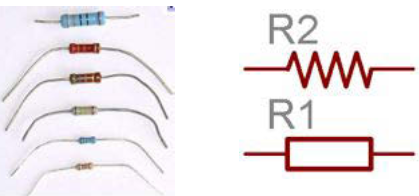 Gambar 2.3 Resistor Tetap dan Simbolnya.Untuk mengetahui nilai hambatan suatu resistor dapat dilihat atau dibaca dari warna yang tertera pada bagian luar badan resistor tersebut yang berupa gelang warna. Kode warna pada resistor menyatakan harga resistansi dan toleransinya. Semakin kecil harga toleransi suatu resistor adalah semakin baik, karena harga sebenarnya adalah harga yang tertera dikurangi harga toleransinya terdapat resistor yang mempunyai 4 gelang warna dan 5 gelang warna seperti yang terlihat pada gambar di bawah ini: 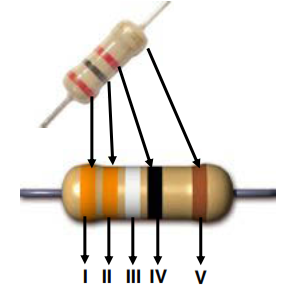 Gambar 2.4 Bentuk dan Urutan Gelang Warna Resistor.Jumlah gelang yang melingkar pada resistor umumnya sesuai dengan besar toleransinya. Biasanya resistor dengan toleransi 5%, 10%  atau 20% memiliki 3 gelang (tidak termasuk gelang toleransi). Tetapi resistor dengan toleransi 1% atau 2% (toleransi kecil) memiliki 4 gelang (tidak termasuk gelang toleransi). Gelang pertama dan seterusnya berturut-turut menunjukkan besar nilai satuan, dan gelang terakhir  adalah faktor pengalinya. Spesifikasi lain yang perlu diperhatikan dalam memilih resitor selain besar resistansi adalah besar watt-nya. Karena resistor bekerja dengan dialiri arus listrik, maka akan terjadi disipasi daya berupa panas sebesar W=I2 x R watt. Semakin besar ukuran fisik suatu resistor bisa menunjukkan semakin besar kemampuan disipasi daya resistor tersebut. Umumnya di pasar tersedia ukuran 1/8, 1/4, 1, 2, 5, 10 dan 20 watt. Resistor yang memiliki disipasi daya 5, 10 dan 20 watt umumnya berbentuk kubus memanjang persegi empat berwarna putih, namun ada juga yang berbentuk silinder. Tetapi biasanya untuk resistor ukuran besar ini nilai resistansi dicetak langsung dibadannya, misalnya 100Ω/5W 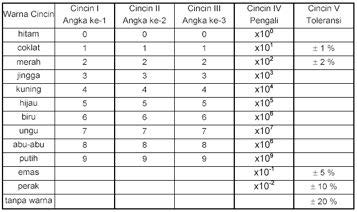 Gambar 2.5 Tabel Kode Warna Resistor.Resistor variabelResistor variabel, yaitu resistor yang besarnya hambatan dapat diubah-ubah. Resistor variabel dapat dibagi dalam dua macam yaitu: VR linier atau perubahan sudut putar linier terhadap nilai resistansi  (Contoh penerapan digunakan untuk sensor). VR logaritmis atau perubahan sudut putar logaritmis terhadap nilai resistansi. (Contoh penerapan pada audio) 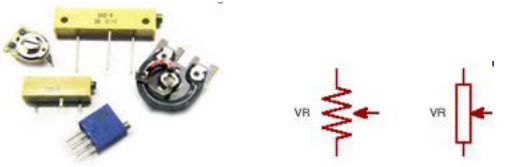 Gambar 2.6 Resistor Variabel dan Simbol Resistor.ThermistorThermistror adalah resistor yang dipengaruhi oleh perubahan suhu atau temperatur.NTC adalah Negative Temperature Coefisien dimana perubahan suhu berbanding terbalik terhadap perubahan resistansi. PTC adalah Positive Temperature Coefisien dimana perubahan suhu berbanding lurus terhadap perubahan resistansi. 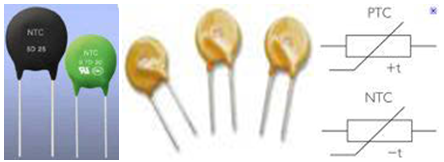 Gambar 2.7 Thermistor NTC, PTC dan Simbol Thermistor.Light Dependent ResistorLDR (Light Dependent Resistor) adalah resistor yang dipengaruhi oleh perubahan cahaya. 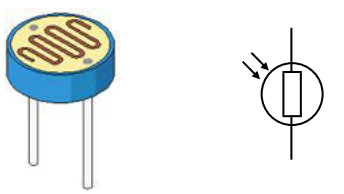 Gambar 2.8 Light Dependent Resistor dan Simbol LDR.KapasitorKapasitor atau disebut juga dengan kondensator adalah komponen elektronika pasif yang dapat menyimpan energi atau muatan listrik dalam sementara waktu. Kemampuan untuk menyimpan muatan listrik pada kapasitor disebut dengan kapasitansi atau kapasitas. Fungsi-fungsi kapasitor (kondensator) diantaranya adalah dapat memilih gelombang radio pada rangkaian tuner, sebagai perata arus pada rectifier dan juga sebagai filter di dalam rangkaian power supply (catu daya). Satuan nilai untuk kapasitor (kondensator) adalah farad (f). Kapasitor TetapKapasitor tetap merupakan kapasitor yang mempunyai nilai kapasitas yang tetap. 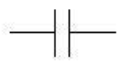 Gambar 2.9 Simbol Kapasitor Tetap.Kapasitor dapat dibedakan dari bahan yang digunakan sebagai lapisan diantara lempeng-lempeng logam yang disebut dielektrikum. Dielektrikum tersebut dapat berupa keramik, mika, mylar, kertas, polyester ataupun film. Pada umumnya kapasitor yanng terbuat dari bahan diatas nilainya kurang dari 1 mikrofarad (1mF). Satuan kapasitor adalah Farad, dimana 1 farad = 103 mF = 106 mF = 109 nF =1012 pF. Untuk mengetahui besarnya nilai kapasitas atau kapasitansi pada kapasitor dapat dibaca melalui kode angka pada badan kapasitor tersebut yang terdiri dari 3 angka.Angka pertama dan kedua menunjukkan angkaatau nilai, angka ketiga menunjukkan faktor pengali atau jumlah nol, dan satuan yang digunakan ialah pikofarad (pF). Contoh:Pada badan kapasitor tertulis angka 103 artinya nilai kapasitas dari kapasitor tersebut adalah 10x103 pF = 10 x 1000 pF = 10nF = 0,01 mF.Kapasitor tetap yang memiliki nilai lebih dari atau sama dengan 1mF adalah kapasitor elektrolit (elco). Kapasitor ini memiliki polaritas (memiliki kutub positif dan kutub negatif) dan biasa disebutkan tegangan kerjanya. Misalnya : 100mF 16 V artinya elco memiliki kapasitas 100mF dan tegangan kerjanya tidak boleh melebihi 16 volt.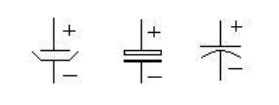 Gambar 2.10 Simbol Elco.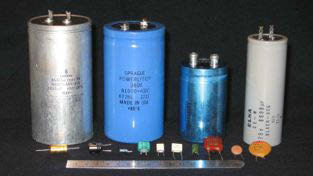 Gambar 2.11 Kapasitor Tetap.Kapasitor Tidak TetapKapasitor tidak tetap adalah kapasitor yang memiliki nilai kapasitansi atau kapasitas yang dapat diubah-ubah. Kapasitor ini terdiri dari:Kapasitor TrimerKapasitor yang nilai kapasitansinya dapat diubah-ubah dengan cara memutar porosnya dengan obeng.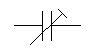 Gambar 2.12 Simbol Trimer.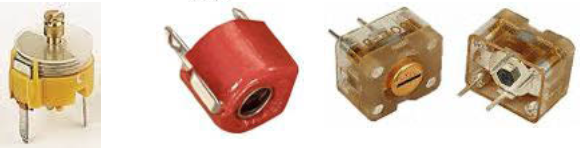 Gambar 2.13 Trimer Kapasitor.Kapasitor Variable (Variable Capasitor) (Varco)Kapasitor yang nilai kapasitansinya dapat diubah-ubah dengan memutar poros yang tersedia. (bentuk menyerupai potensiometer) 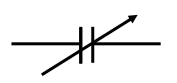 Gambar 2.14 Simbol Varco.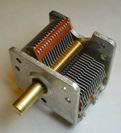 Gambar 2.15 Variable Kapasitor.Penelitian yang RelevanPeneliti mengambil  referensi  dari  penelitian  dan pengembangan  yang  telah  dilakukan oleh:Taras Nayana diperoleh bedasarkan hasil penelitian bahwapenilaian ahli materi mendapatkan persentase 85% dengan kategori sangat layak, penilaian ahli media mendapatkan persentase 90% dengan kategori sangat layak. Penilaian pendidik SMP/MTs mendapatkan persentase 84,16% dengan kategori sangat layak, sedangkan respon peserta didik di SMP Alhuda Jati Agung mendapatkan persentase 87,6% dengan kategori sangat layak, di MTs Muhammadiyah Sukarame Bandar Lampung  mendapatkan persentase 94% dengan kategori sangat layak dan di SMP Negeri 1 Gisting mendapatkan persentase 93,6% dengan kategori sangat layak. Disimpulkan bahwa media fotonovela yang dikembangkan layak untuk dijadikan sebagai suplemen pembelajaran fisika berbasis pendidikan karakter pada materi usaha dan energi. Peneliti menggunakan jenis penelitian Borg and Gall sampai tahap ketujuh.Arista  Rahayu, diperoleh berdasarkan hasil penelitian  bahwa  pengembangan  media pembelajaran  termasuk kategori  amat  baik  dan  media  fotonovela  yang  dikembangkan  layak  untuk  digunakan  dengan  persentase  86,2%. Disimpulkan bahwa media fotonovela yang dikembangkan layak untuk dijadikan sebagai media pembelajaran fisika pada pokok bahasan hukum newton. Peneliti menggunakan jenis penelitian Borg and Gall sampai tahap kelima.Ridho Adi Nugroho, Hadi Santoso, Ani Rusilowati, diperoleh berdasarkan hasil penelitian bahwa media pembelajaran fotonovela berbantu audio yang dikembangkan sangat layak dan efektif untuk diterapkan pada pembelajaran peserta didik tunarunggu, ditandai dengan persentase kelayakan materi sebesar 92,33%, persentase kelayakan fotonovela sebesar 75,00%, sertakelayakan audio sebesar 75,00%. Disimpulkan bahwa media fotonovela yang dikembangkan layak digunakan sebagai media pembelajaran berbantu audio materi bunyi untuk siswa tunarunggu SMP LB/MTs LB. Peneliti menggunakan jenis penelitian 4-D sampai tahap ketiga yaitu pengembangan (develop).Alina Dwi Rahma, Sulhadi, Sri susilogati Sumarti, diperoleh berdasarkan hasil penelitian bahwa implementasi hasil pembelajaran sains dengan media fotonovela efektif dapat meningkatkan motivasi belajar dan pemahaman konsep.Thita Meista Kusuma diperoleh berdasarkan  hasil  penelitian   informasi  bahwa  media  fotonovela  yang  telah  dikembangkan  memenuhi  kriteria  sangat  baik  dengan  presentase  90%  dan  layak  untuk  digunakan.Erna Mukti Sari, Margareta Rahayuningsih, Andin Irsyad diperoleh berdasarkan hasil penelitian media fotonovela keanekaragaman hayati efektif terhadap kemampuan psikomotorik peserta didik di SMAN 1 Boja. Linda Dwi Anggraini, diperoleh berdasarkan hasil penelitian bahwa media fotonovela melalui pendekatan saintifik dengan model PBL efektif untuk digunakan dalam pembelajaran yang ditinjau dari kemampuan penalaran matematis peserta didik SMP pada pokok bahasan bangun ruang sisi datar di kelas VII SMP N 1 Mlonggo Jepara tahun ajaran 2014/2015.Puji Astuti diperoleh berdasarkan hasil penelitian bahwa terjadi peningkatan motivasi dan kemampuan berfikir kreatif peserta didik pencemaran lingkungan dengan memanfaatkan media diskusi kelompok fotonovela.Erlina Maryan, Sutoyo, diperoleh berdasarkan hasil penelitian bahwa media pembelajaran fotonovela berbasis komik dapat meningkatkan karakter cinta lingkungan peserta didik kelas II semester II di SD N Kaloran 1 Gemolong Sragen Tahnu Pelajaran 2016/2017. Dewangga Primananda Susanto, Harun Al Rasyid, Lukman, diperoleh berdasarkan penelitian kelompok yang menggunkaan media lebih tinggi secara bermakna dalam hal penjelasan indikasi, tata cara, tujuan, alternatif lain, resiko, kompilasi dan biaya SC dibandingkan kelompok pasien tanpa media fotonovela.Goldha  Swara  Khoirunnisaa  diperoleh  berdasarkan  hasil  penelitian   bahwa  media  pembelajaran  yang  telah  dikembangkan  memenuhi  kriteria  baik  dengan  presentase  80,2%. Leopoldo  J.  Cabassa, PhD  Gregory  B.  Molina, et.al, diperoleh  berdasarkan hasil penelitian bahwa  fotonovela  dapat  digunakan untuk  menyebarluaskan  informasi kesehatan  tentang  depresi  kepada  masyarakat.Boyte, pilsuk, Matiella, et.al  diperoleh  berdasarkan hasil penelitian bahwa  fotonovela  merupakan  media  pendidikan  yang  dapat  memotivasi  kesadaran para  ibu di  Latina  untuk  mendapatkan  anak  mereka  vaksinisasi.Berdasarkan beberapa hasil dari penelitian yang relevan, penelitian ini menggunakan jenis penelitian 4-D sampai tahap pengembangan (develop). Kelebihan media fotonovela berbasis android adalah sajian materi yang lebih ringkas. Media fotonovela berbasis android ini dibuat lebih menarik dan tidak monoton. Selain itu media fotonovela dapat digunakan pada android membuat media fotonovela berbasis android ini praktis untuk dibawa kemana saja dan dibaca kapan saja melalu android. Media fotonovela berbasis android ini dapat digunakan oleh peserta didik untuk mempelajari sebuah materi secara individual atau belajar mandiri maupun kelompok, dalam proses pembelajaran khususnya fisika pada materi komponen pasif elektronika kelas X SMK.Desain MediaSetelah mengumpulkan informasi, selanjutnya peneliti mendesain produk awal yang akan dikembangkan yaitu pengembangan media fotonovela berbasis android pada pembelajaran fisika materi komponen pasif elektronika. Rancangan media fotonovela berbasis android  ini menggunakan beberapa sumber buku dan sumber yang lain secara online sebagai panduan materi komponen pasif elektronika. Pengembangan media fotonovela berbasis android ini menggunakan seperangkat komputer yang dilengkapi dengan software comic life 3 dan microsoft word 2007, selain itu dibutuhkan telepon selular dengan sistem operasi berbasis android.Langkah-langkah yang digunakan dalam membuat media fotonovela berbasis android ini terdiri dari 3 tahap, yaitu sebagai berikut:Tahap PersiapanPada tahap persiapan ini menetapkan materi yang akan dibahas yaitu komponen pasif elektronika. Selanjutnya, materi akan disusun pada program microsoft word 2007.Tahap PembuatanPembuatan media fotonovela berbasis android ini dengan menggunakan program comic life 3. Pada media fotonovela berbasis android ini ada beberapa bagian, yaitu: bagian halaman depan terdapat; sampul depan, kata pengantar, daftar isi, kompetensi inti, kompetensi dasar, indikator, tujuan pembelajaran, rekomendasi, petunjuk belajar bagi peserta didik dan bagi pendidik. Bagian halaman isi terdapat; materi komponen pasif elektronika dasar kelas X SMK. Bagian halaman belakang terdapat; daftar pustaka, biografi, dan sampul belakang. Tahap PenyelesaianSetelah selesai, media yang dihasilkan disimpan dalam file berekstansi .apk yang dijalankan pada android berbasis android. Tahap penyelesaian dilakukan dengan penginstalan media fotonovela pada telepon berbasis android.